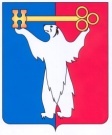 АДМИНИСТРАЦИЯ ГОРОДА НОРИЛЬСКАКРАСНОЯРСКОГО КРАЯПОСТАНОВЛЕНИЕ17.12.2021                                         г. Норильск                                                   № 611О внесении изменений в постановление Администрации города Норильска от 19.06.2009 № 303  Руководствуясь статьей 165 Жилищного кодекса Российской Федерации, статьей 78 Бюджетного кодекса Российской Федерации, подпрограммой «Дорожное хозяйство» муниципальной программы «Развитие транспортной системы», утвержденной постановлением Администрации города Норильска  от 07.12.2016 № 589, подпрограммой 2 «Организация проведения ремонта многоквартирных домов», подпрограммой 4 «Ремонт, модернизация и/или строительство объектов жилищно-коммунального хозяйства муниципального образования город Норильск в рамках Мирового соглашения от 23.04.2021» муниципальной программы «Реформирование и модернизация жилищно-коммунального хозяйства и повышение энергетической эффективности», утвержденной постановлением Администрации города Норильска от 07.12.2016 № 585,  ПОСТАНОВЛЯЮ:Внести в Порядок предоставления из средств местного бюджета управляющим организациям, товариществам собственников жилья субсидии на финансовое обеспечение (возмещение) затрат по проведению капитального ремонта многоквартирных домов жилищного фонда муниципального образования город Норильск, утвержденный постановлением Администрации города Норильска от 19.06.2009 № 303 (далее – Порядок), следующие изменения:По всему тексту Порядка слова «МКУ «УЖКХ»» заменить словом «УЖКХ».Подпункт 2.1.1 пункта 2.1 Порядка изложить в следующей редакции:«2.1.1. Размер субсидии на ремонт объектов, предлагаемых Администрацией города Норильска, управляющими организациями и включенным в Титульный список, рассчитывается на основании укрупненных показателей по объектам – аналогам.». 	1.3. Подпункт 2.1.2 Порядка исключить.1.4.  Пункт 2.2 Порядка изложить в следующей редакции:«2.2. Сметная стоимость капитального ремонта многоквартирных домов, включаемых в Титульные списки, разрабатывается Управляющими организациями  до 15 июля года, предшествующего планируемому финансовому году, в соответствии с нормативными требованиями составления проектно-сметной документации и (или) методом сопоставимых рыночных цен, по видам ремонтных работ, соответствующих нормативным документам, инструкциям по разработке проектов, нормативно-техническим требованиям и сводам правил, регламентирующих технологии производства работ, применения конструктивных и отделочных материалов.».Абзац пятый подпункта «з» пункта 2.11 Порядка изложить в следующей редакции:«В течение трех рабочих дней со дня издания правового акта о проведении капитального ремонта в многоквартирном доме, УЖКХ направляет его копию Получателю субсидии, а Получатели субсидий уведомляют собственников помещений в этом многоквартирном доме о принятом решении путем размещения объявления на информационных досках в многоквартирном доме, и на официальных сайтах Получателей субсидий.».Пункт 2.15 Порядка изложить в следующей редакции:«2.15. При проведении капитального ремонта многоквартирных домов Управляющие организации обязаны осуществлять строительный контроль за проведением капитального ремонта в соответствии с Постановлением Правительства Российской Федерации от 21.06.2010 № 468, выполнять установленные действующим законодательством требования в области энергосбережения и повышения энергетической эффективности в жилищном фонде.». Пункт 2.17 Порядка изложить в следующей редакции:«2.17. УЖКХ вправе произвести финансовое обеспечение (возмещение) затрат Получателю субсидий на разработку проектно-сметной документации и экспертизу сметной стоимости, до завершения им работ, предусмотренных в пункте 1.2 настоящего Порядка, в случае, если проектные работы не включены в общую стоимость договора подряда на выполнение работ по капитальному ремонту»; В пункте 2.18 Порядка слово «возмещения» заменить словами «финансового обеспечения (возмещения)»; В пунктах 2.18.2, 2.18.5 Порядка слова «с отметкой кредитной организации» заменить словами «с отметкой кредитной организации (при наличии)».1.10. Пункт 2.28.1 Порядка изложить в следующей редакции:«2.28.1. По выполненным объемам работ за вычетом 30% от предъявленной к оплате суммы в счет погашения ранее полученного аванса, для чего Получатели субсидий представляют в УЖКХ следующие документы:- счет, счет-фактуру (в случае выполнения работ подрядчиком, являющимся плательщиком НДС);- справку о стоимости выполненных работ и затрат (форма КС-3);- акт о приемке выполненных работ (форма КС-2).».1.11. Пункт 3.1 Порядка изложить в следующей редакции:«3.1. Получатели субсидий не позднее 15 числа месяца, следующего за отчетным месяцем, предоставляют в УЖКХ отчет по форме, утвержденной договором, содержащий информацию нарастающим итогом о количестве выполненных работ по каждому объекту капитального строительства, и о достигнутых результатах предоставления субсидии.». 1.12. Пункт 3.2 Порядка изложить в новой редакции:«3.2. Получатели субсидий ежеквартально не позднее 15 числа месяца, следующего за отчетным месяцем, предоставляют в УЖКХ отчет об осуществлении расходов, источником финансового обеспечения которых является субсидия».2. Опубликовать настоящее постановление в газете «Заполярная правда» и разместить его на официальном сайте муниципального образования город Норильск.И.о. Главы города Норильска                                                                 Р.И. Красовский